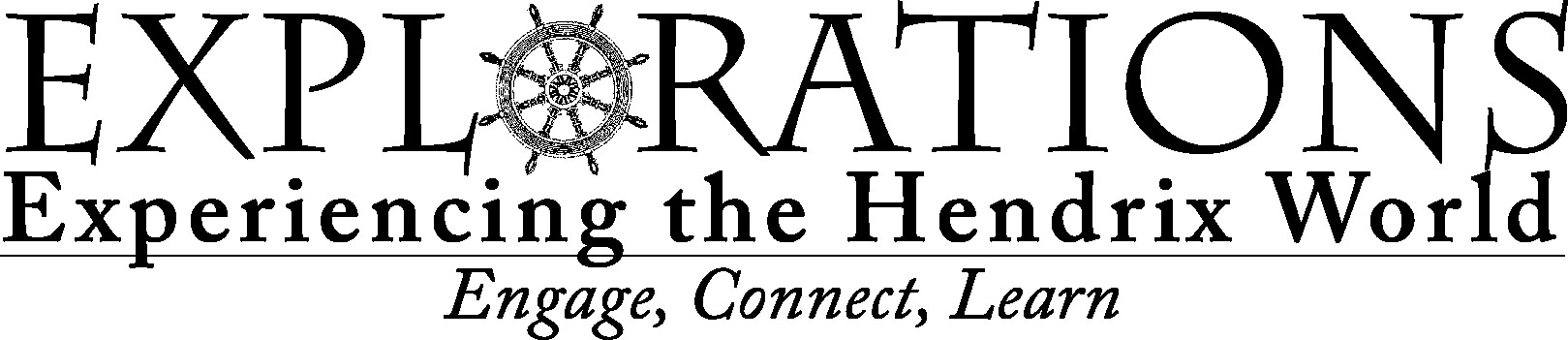 Professor:	Expl. Peer Asst. (EPA):Phone:	Phone:Email:	Email:Office & Office Hours:COURSE DESCRIPTION Explorations is a one semester common course taken by all new first-year students at Hendrix.  The course meets once a week and carries 0.25 credit.  It is designed to assist you in becoming familiar with the mission and expectations of the College, with academic and campus life, and with the broad range of opportunities that are available at Hendrix.  Equally important, this course will facilitate your own thoughtful, self-directed, personal exploration, encouraging you to cultivate your interests and abilities, passions and goals.  Explorations will enhance your potential for success in all areas of your Hendrix experience.  An upperclass Hendrix student will serve as an Explorations Peer Assistant for the course, bringing perspective and knowledge about Hendrix that adds a vital dimension to the course.COURSE GOALSThe goals of Explorations are as follows:   1. To assist you in making a successful transition to academic and student life at Hendrix.    2. To assist you in developing and refining your thoughts and abilities in areas relating to     your academic and personal fulfillment and success.REQUIRED MATERIALS       	●   Guide to Academic Planning, 2014-2015 ●   Explorations Notebook, 2014-2015 COURSE EXPECTATIONS, EVALUATION, AND ASSESSMENTA hallmark of your education at Hendrix is an emphasis on class interaction and discussion.  Explorations instructors seek to model these pedagogies with class sessions that include discussion, group activities, and presentations.  In order to be prepared for class, you are expected to complete reading and other syllabus  assignments prior to the class period for which they are assigned.  Expect Explorations assignments and experiences to take, on average, two (2) hours per week outside of class.  Your grade will be based on the quality of your assigned work, attendance, and class participation and preparation.  Missing or late assignments and absences will affect your preparation and participation grade.  Here’s how your course grade will be computed:Attendance	...25 pts	Grading Scale (points):Participation & Preparation.. .................................................25 pts 	90-100	AAssignments		80-89	BSelf-Reflection and Advisor Meeting 	10 pts	70-79	CMid-Semester Reflective Writing	15 pts	60-69	D             Final Reflective Writing 	…………....15 pts 	0-59... …………………....F             Professor Choice…………………………………...10 ptsTOTAL	100 pts	 ATTENDANCEClass attendance is assumed at Hendrix.  Each unexcused absence lowers your attendance grade by five (5) points.  Absences related to Hendrix sanctioned activities must be excused prior to the absence occasioned by the  scheduled activity.  Excused absence requests related to health issues must be accompanied by a doctor’s note, presented not later than one week after the absence. Other excused absence requests, noted to your instructor in advance, may be considered at the discretion of the instructor.  See the Class Attendance Policy in the 2014-2015 Catalog.COMMUNICATIONHendrix faculty and staff will expect to communicate with you through your Hendrix email account and campus mail regularly and in a timely fashion.  Hendrix students are expected to check these sources daily for announcements and assignments.  Please note that faculty and staff are not expected to respond to Hendrix email or phone messages outside of standard working hours.ACADEMIC HONESTYStudents are expected to uphold the highest standards of academic integrity.  Incidences of academic dishonesty will not be tolerated and will be dealt with by the Committee on Academic Integrity.  Refer to the Academic Integrity Policy in the 2014-2015 Catalog.ACADEMIC ACCOMMODATIONSIt is the policy of Hendrix College to accommodate students with disabilities, pursuant to federal and state law. Any student who needs accommodation in relation to a recognized disability should inform the instructor at the beginning of the course. In order to receive accommodations, students with disabilities are required to contact Julie Brown in Academic Support Services at 505-2954.EXPLORATIONS SCHEDULE—FALL, 2014WEEKDATESEMINAR TOPICSASSIGNMENTS & ACTIVITIESDUE IN CLASS THIS WEEKRECOMMENDED ACTIVITIES / REMINDERS1Aug 26-28Introduction and OverviewAug. 29- Student Involvement Fair11am-2pm  2Sept 2-4Liberal ArtsEngaged LearningREAD: Hendrix Statement of Purpose (p.11)READ: TO DO:  Set advisor appointment and complete Self-Reflection Questionnaire3Sept 9-11Academic Citizenship:Choices & EtiquetteREAD: Class Attendance Policy (p.9), &  Expectations (p.17-22)TO DO: Meet with advisor take completed Self-Reflection Questionnaire to be signedSept. 10-Service Fair in Worsham11am-2pm4Sept 16-18Academic Citizenship:IntegrityREAD: Academic Integrity Policy (p.23-26)DUE:  Self-Reflection Questionnaire (signed by advisor)Sept. 16-Mission Trip Applications Due5Sept 23-25“How to be an Expatriate”DiscussionREAD: “How to be an Expatriate” “No grade” course drop deadline-Family Weekend, Sept. 26-286Sept 30-Oct 2War Eagle, Arkansas Film DiscussionFILM VIEWINGS:Sunday, Sept. 28 at 7pm in Worsham8:30pm  Screenwriter Graham GordyMonday, Sept. 29 at 7pm in WorshamOct. 2-Study Abroad Fair 11am-1pmCampbell Dining Hall7Oct 7-9Social Citizenship:Student Code of ConductREAD: Student Handbook Excerpts, (p. 35-60)DUE: Oct. 6—Jane Elliot8pm Worsham  8Oct 14-16FALL BREAK (Oct 16-19) -- NO EXPLORATIONSFALL BREAK (Oct 16-19) -- NO EXPLORATIONSFALL BREAK (Oct 16-19) -- NO EXPLORATIONS-Fall break October 17-209Oct 21-23FLEX DAYREAD:  DUE: Mid-Semester Reflective Writing AssignmentOct. 23-Founders Day Convocation11:10am-noon10Oct 28-30OdysseyDUE:  11Nov 4-6Career & VocationREADDeadline to drop a  course with a “W”12Nov 11-13Hendrix General Education RequirementsREAD:  Guide to Academic Planning, p. 1-13 (Bring to class!)DUE:  Audit Sheet (1st year courses)13Nov 18-20FLEX DAYDUE: Final Reflective Writing Assignment14Nov 25-27THANKSGIVING –NO EXPLORATIONSTHANKSGIVING –NO EXPLORATIONSTHANKSGIVING –NO EXPLORATIONS-Thanksgiving breakNov. 28-Dec. 115Dec 2-4Synthesis; course assessment